Об отчетах и выборах в первичных организациях Профсоюза в 2017 годуВ связи с истечением срока полномочий выборных органов первичных профсоюзных организаций, объединяющих менее 200 членов Профсоюза (п.6.1 ст.14 Устава Профсоюза и п.7.2 Общего положения о первичной организации Профсоюза работников народного образования и науки РФ) и в соответствии с постановлением Центрального комитета Профсоюза № 2 от 06.12.2005 «О делегировании полномочий выборным органам территориальных организаций Профсоюза по установлению промежуточных сроков отчетов и выборов в первичных организациях профсоюза», территориальный (городской) комитет ПОСТАНОВЛЯЕТ:1. В срок до 1 июля  2017  года провести отчеты и выборы:- профсоюзных органов первичных профсоюзных организаций  в Минусинской территориальной (городской)организации и направить в городской комитет формы отчетов ( см. Приложения) 2. Направить  до 1 февраля 2017 года  методические рекомендации по проведению отчетов и выборов в первичных организациях Профсоюза.3. Председателю территориальной  организации и городскому комитету Профсоюза:3.1. До 15 февраля 2017 года направить в краевой комитет Профсоюза в электронном виде постановление о проведении отчетов и выборов в первичных организациях Профсоюза и график проведения собраний.3.2. В ходе отчетно-выборной кампании проанализировать работу выборных органов по организационному укреплению, расходованию профсоюзных средств, повышению социального статуса работников и обучающихся, обучению профактива, участию профсоюзной организации в работе по совершенствованию системы оплаты труда, осуществлению контроля за соблюдением работодателем трудового законодательства, 3.3. Обеспечить качественную и своевременную подготовку открытых отчётов выборных органов, а также их широкую доступность для членов Профсоюза через интернет-ресурсы, публикации на бумажных и иных носителях, размещение на стендах и сайтах, рассылку (при возможности) по личным электронным адресам членов Профсоюза.3.4. Организовать работу постоянно действующих семинаров по обучению впервые избранных председателей профсоюзных организаций и других категорий профсоюзного актива.3.5. До 10 декабря 2017 года направить в краевой комитет Профсоюза отчет по форме:3-ОВ-1;4. Контроль за выполнением данного постановления возложить на заместителя председателя городской  организации  С.Н.Ершову. Председатель территориальной(городской ) организации Профсоюза 			             Л.А.Борейко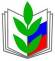 ПРОФСОЮЗ РАБОТНИКОВ НАРОДНОГО ОБРАЗОВАНИЯ И НАУКИ РОССИЙСКОЙ ФЕДЕРАЦИИ(ОБЩЕРОССИЙСКИЙ ПРОФСОЮЗ ОБРАЗОВАНИЯ)МИНУСИНСКАЯ ТЕРРИТОРИАЛЬНАЯ (ГОРОДСКАЯ) ОРГАНИЗАЦИЯТЕРРИТОРИАЛЬНЫЙ (ГОРОДСКОЙ) КОМИТЕТ  ПОСТАНОВЛЕНИЕПРОФСОЮЗ РАБОТНИКОВ НАРОДНОГО ОБРАЗОВАНИЯ И НАУКИ РОССИЙСКОЙ ФЕДЕРАЦИИ(ОБЩЕРОССИЙСКИЙ ПРОФСОЮЗ ОБРАЗОВАНИЯ)МИНУСИНСКАЯ ТЕРРИТОРИАЛЬНАЯ (ГОРОДСКАЯ) ОРГАНИЗАЦИЯТЕРРИТОРИАЛЬНЫЙ (ГОРОДСКОЙ) КОМИТЕТ  ПОСТАНОВЛЕНИЕПРОФСОЮЗ РАБОТНИКОВ НАРОДНОГО ОБРАЗОВАНИЯ И НАУКИ РОССИЙСКОЙ ФЕДЕРАЦИИ(ОБЩЕРОССИЙСКИЙ ПРОФСОЮЗ ОБРАЗОВАНИЯ)МИНУСИНСКАЯ ТЕРРИТОРИАЛЬНАЯ (ГОРОДСКАЯ) ОРГАНИЗАЦИЯТЕРРИТОРИАЛЬНЫЙ (ГОРОДСКОЙ) КОМИТЕТ  ПОСТАНОВЛЕНИЕПРОФСОЮЗ РАБОТНИКОВ НАРОДНОГО ОБРАЗОВАНИЯ И НАУКИ РОССИЙСКОЙ ФЕДЕРАЦИИ(ОБЩЕРОССИЙСКИЙ ПРОФСОЮЗ ОБРАЗОВАНИЯ)МИНУСИНСКАЯ ТЕРРИТОРИАЛЬНАЯ (ГОРОДСКАЯ) ОРГАНИЗАЦИЯТЕРРИТОРИАЛЬНЫЙ (ГОРОДСКОЙ) КОМИТЕТ  ПОСТАНОВЛЕНИЕПРОФСОЮЗ РАБОТНИКОВ НАРОДНОГО ОБРАЗОВАНИЯ И НАУКИ РОССИЙСКОЙ ФЕДЕРАЦИИ(ОБЩЕРОССИЙСКИЙ ПРОФСОЮЗ ОБРАЗОВАНИЯ)МИНУСИНСКАЯ ТЕРРИТОРИАЛЬНАЯ (ГОРОДСКАЯ) ОРГАНИЗАЦИЯТЕРРИТОРИАЛЬНЫЙ (ГОРОДСКОЙ) КОМИТЕТ  ПОСТАНОВЛЕНИЕ26.01.2017 года
г.  Минусинск
г.  Минусинск
г.  Минусинск№ 1